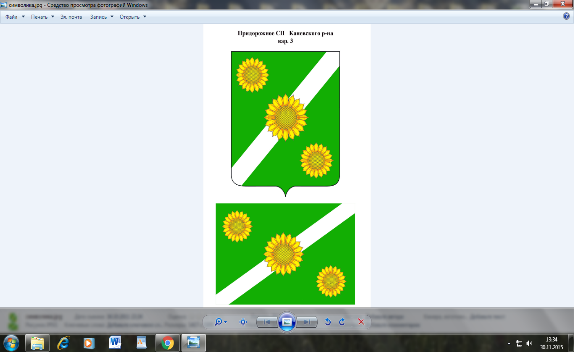 СОВЕТ придорожного СЕЛЬСКОГО ПОСЕЛЕНИЯКАНЕВСКОГО РАЙОНА РЕШЕНИЕот 05.02.2021 года                                                                                             № 69ст. ПридорожнаяО внесении изменений в решение Совета Придорожного сельского поселения Каневского района от 24 октября 2016 года № 78 «О налоге на имущество физических лиц»В соответствии с Федеральным законом от 06 октября 2003 года № 131-ФЗ «Об общих принципах организации местного самоуправления в Российской Федерации», со статьей 406 главы 32 Налогового кодекса Российской Федерации, Законом Краснодарского края от 26 ноября 2003 года № 620-КЗ «О налоге на имущество организаций», Федеральным законом от 30 сентября 2017 года № 286-ФЗ «О внесении изменений в часть вторую Налогового кодекса Российской Федерации и отдельные законодательные акты Российской Федерации», на основании протеста прокуратуры Каневского района от 18 января 2021 года № 07-02-2021/397, Совет Придорожного сельского поселения Каневского района,  р е ш и л:1. В решение Совета Придорожного сельского поселения Каневского района от 24 октября 2016 года № 78 «О налоге на имущество физических лиц» (далее – Решение) внести следующие изменения: 1.1. Пункт 3 изложить в следующей редакции: 	«3. Установить налоговые ставки, исходя из кадастровой стоимости объектов налогообложения в следующих размерах:».2. Копию настоящего решения направить в Межрайонную инспекцию Федеральной налоговой службы России № 4 по Краснодарскому краю для руководства в работе. 3. Опубликовать настоящее решение в газете «Каневские зори» и разместить на официальном сайте администрации Придорожного сельского поселения Каневского района в информационно-телекоммуникационной сети «Интернет».4. Контроль за выполнением настоящего решения возложить на комиссию Совета Придорожного сельского поселения Каневского района по вопросам экономики и бюджета.5. Настоящее решение вступает в силу со дня его официального опубликования, и распространяется на правоотношения, возникшие с 1 января 2021 года.Глава Придорожного сельского поселения    Каневского района            						          А.Н. Камышан       №Налоговая ставка, %Объекты налогообложения10,31. Жилые дома, части жилых домов2. Единый недвижимый комплекс, в состав которых входит хотя бы один жилой дом;3. Хозяйственные строения или сооружения, площадь каждого из которых не превышает 50 кв. м. и которые расположены на земельных участках  для ведения личного подсобного хозяйства, огородничества, садоводства или индивидуального жилищного строительства;4.Гараж и машино-места, в том числе расположенные в объектах налогообложения, указанных в подпункте 3 настоящего пункта;5.Объекты незавершенного строительства в случае, если проектируемым назначением таких объектов является жилой дом20,11.Квартира, часть квартиры, комната;30,61. Объекты налогообложения, включенные в перечень, определяемый в соответствии с пунктом 7 статьи 378.2 НК РФ;2. Объекты налогообложения, предусмотренные абзацем вторым пункта 10 статьи 378.2 НК РФ; 3. Объекты налогообложения, кадастровая стоимость каждого из которых превышает 300 000 000 рублей40,5Прочие объекты налогообложения